Кейс 1После строительства канала Паллукат производственные возможности Вавилонии расширились, так как система оросительного земледелия пополнилась дополнительными земельными массивами. Кривая производственных возможностей из положения I сместилась в положение II. В дальнейшем, по мере наложения негативных явлений замедления течения Евфрата (накопление отложений в оросительных каналах, засоление почв), производственные возможности сокращаются и кривая производственных возможностей Вавилонии возвращается в исходное положение, а затем смещается ближе к началу координат, отражая дальнейшее сокращение производственных возможностей Двуречья (земледелие перестало быть рентабельным, Вавилон пустел...). Кейс 2Монтажники ошибочно считают, что поскольку окна в своих квартирах устанавливали они сами и им не пришлось платить деньги за монтажные работы, то монтаж для них был бесплатным. Альтернативные издержки (альтернативная стоимость) производства данного продукта (данного блага) — это количество других продуктов (других благ), от которых пришлось отказаться, чтобы произвести (получить) данный продукт. Величина альтернативных издержек (альтернативной стоимости) измеряется ценностью наилучшей из отвергаемых альтернатив. При замене одного окна или одного оконно-балконного блока монтажники отказываются:от других возможностей использования тех денег, которыми они расплатились за новое окно или новый оконно-балконный блок;от дохода, так как каждый из них на установке одного окна мог заработать 600 руб.
Таким образом, для монтажников компании «Окна Роста» альтернативные издержки замены одного окна (или оконно-балконного блока) на новое пластиковое включают в себя не только явные издержки, непосредственно связанные с приобретением окна или оконно-балконного блока, но и неявные издержки в виде потерянного заработка.Явные издержки по приобретению одного окна составляют 15 278 руб. • 0,55 = 8402,9 руб., а по приобретению одного оконно-балконного блока — 17 301 руб. • 0,55 = 9515,55 руб. Величина неявных издержек, возникающих при замене одного окна/оконно-балконного блока, составит 600 руб. • 2 = 1200 руб., так как для установки требуется работа двух монтажников. Следовательно, альтернативные издержки замены одного окна на новое пластиковое составляют 8402,9 руб. + 1200 руб. = 9602,9 руб., а альтернативные издержки замены одного оконно-балконного блока — 9515,55 руб. + 1200 руб. = 10 715,55 руб.Для обычного потребителя замена одного окна/оконно-балконного блока сопровождается затратами на приобретение нового окна/окон- но-балконного блока и оплату монтажных работ. Поэтому затраты клиента компании «Окна Роста» на замену одного окна составят 15 278 руб. + 15 278 руб. • 0,15 = 17 569,7 руб., а на замену одного оконно-балконного блока — 17 301 руб. + 17 301 руб. • 0,15 = 19 896,15 руб. Выгода, получаемая монтажниками при замене одного окна/окон- но-балконного блока, определяется как разность между затратами обычного потребителя и альтернативными издержками его замены для монтажников. Выгода при замене одного окна составит 17 569,7 руб. — 9602,9 руб. = 7966,8 руб., выгода при замене одного оконно-балконного блока: 19 896,15 руб. — 10 715,55 руб. = 9180,6 руб.Альтернативные издержки замены старых окон и оконно-балконных блоков в квартирах монтажников компании «Окна Роста» на новые пластиковые включают стоимость приобретения монтажниками этих изделий у производителя (с учетом соответствующей скидки) и неявные издержки: (15 278 руб. • 4) • 0,55 + (17 301 руб. • 2) • 0,55 + + 600 руб. • 6 • 2 = 59 842,7 руб.Для обычных потребителей компании «Окна Роста» издержки в связи с заменой 4 окон и 2 оконно-балконных блоков включают стоимость новых изделий (15 278 руб. • 4) + (17 301 руб. • 2) = 95 714 руб. и стоимость монтажных работ 0,15 • 95 714 руб. = 14 357,1 руб. Всего 110 071,1 руб. Выгода, которую получила бригада монтажников компании «Окна Роста» в целом по сравнению с обычными потребителями, равна разности между затратами обычных потребителей и альтернативными издержками замены старых окон и оконно-балконных блоков на новые для монтажников: 110 071,1 руб. — 59 842,7 руб. = 50 228,4 руб.
Для монтажника фирмы «Фабрика окон» альтернативные издержки замены одного окна на новое пластиковое составят 18 746 руб. • 0,7 + 
+ 585 руб. = 13 707,2 руб., а оконно-балконного блока — 27 955,2 руб. х х 0,7 + 870 руб. = 20 438,64 руб. Обычному потребителю фирмы замена одного окна обойдется в 18 746 руб. + 6600 руб. = 25 346 руб., одного оконно-балконного блока — 27 955,2 руб. + 9900 руб. = 37 855,2 руб. Следовательно, выгода монтажника фирмы «Фабрика окон» при замене одного окна составит 25 346 руб. — 13 707,2 руб. = 11 638,8 руб., выгода при замене одного оконно-балконного блока — 37 855,2 руб.— — 20 438,64 руб. = 17 416,56 руб. Его совокупная выгода (11 638 руб. • 2) + + 17 416,56 руб. = 40 692,56 руб. Кейс 3.Изменения спроса (падение спроса или его возрастание) являются результатом действия неценовых детерминант на рынке конкретного товара и отражаются на графике соответствующими сдвигами кривой рыночного спроса (см. рис. 1а, б). 
Изменение цены данного товара вызывает изменение величины спроса, что находит отражение в движении вдоль кривой рыночного спроса. При этом в соответствии с законом спроса величина спроса изменяется в направлении, противоположном изменению цены (см. рис. 1в). Поскольку в данном случае речь идет об изменении цены на мировом рынке нефти, то правильной формулировкой последствий роста цены является: «в результате роста мировых цен на нефть следует ожидать падения величины мирового спроса на этот ресурс». Задачи. Экономическая теорияЗадача 1
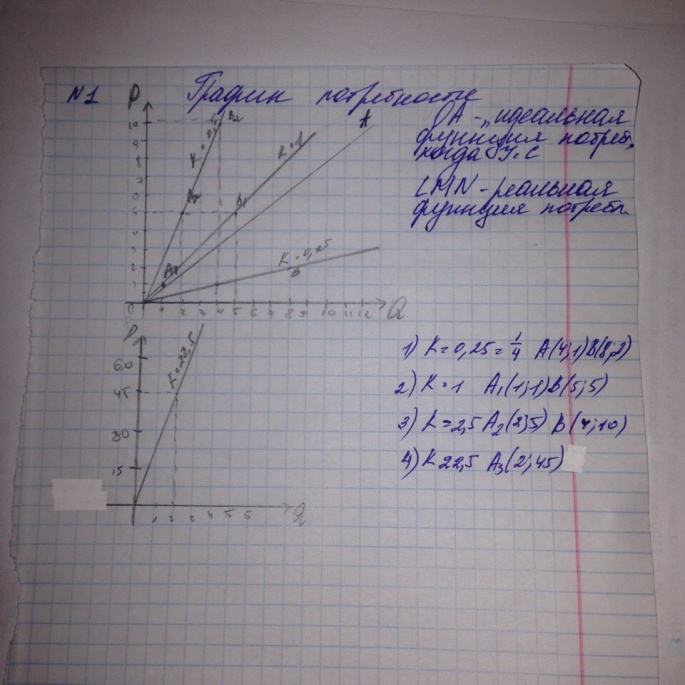 Задача 2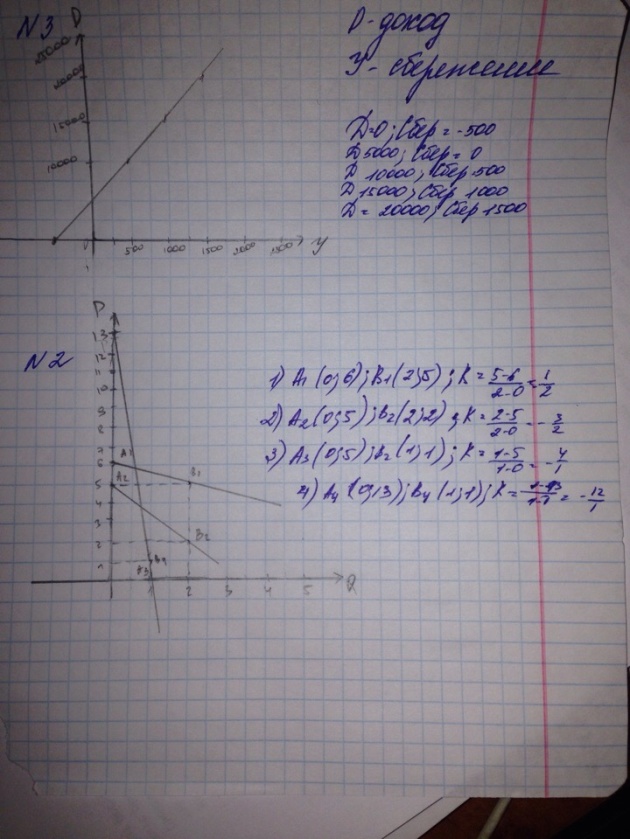 Задача 3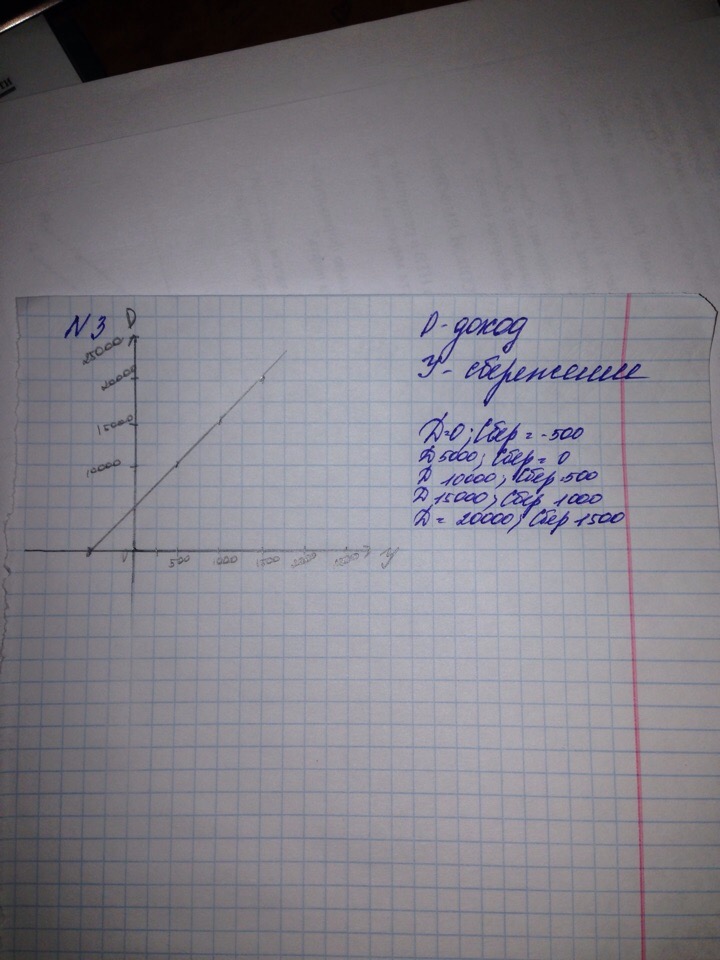 Задача 4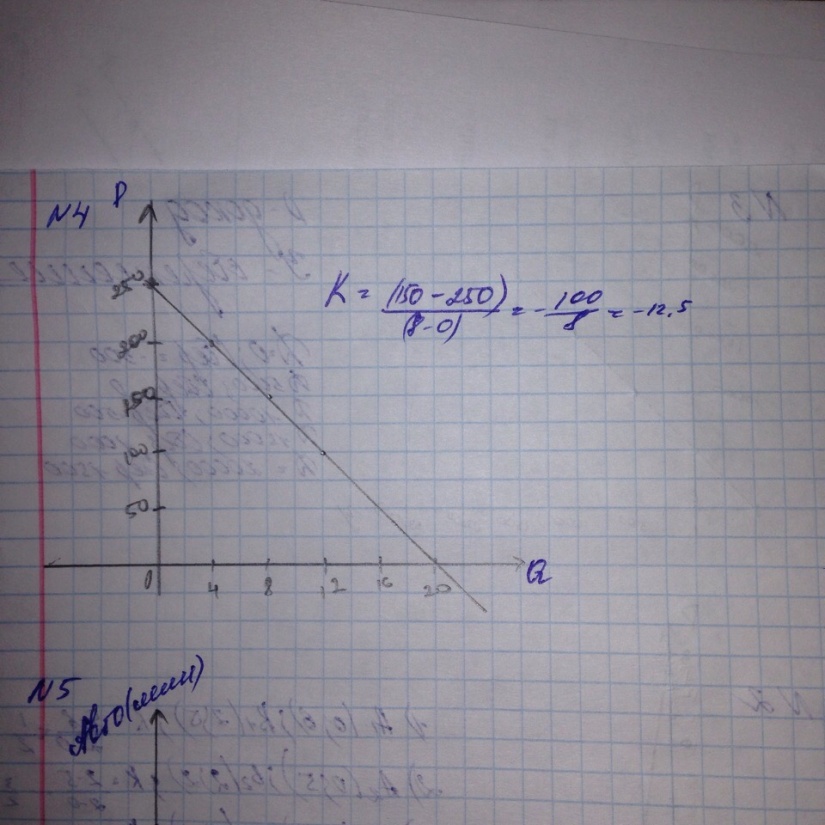 Задача 5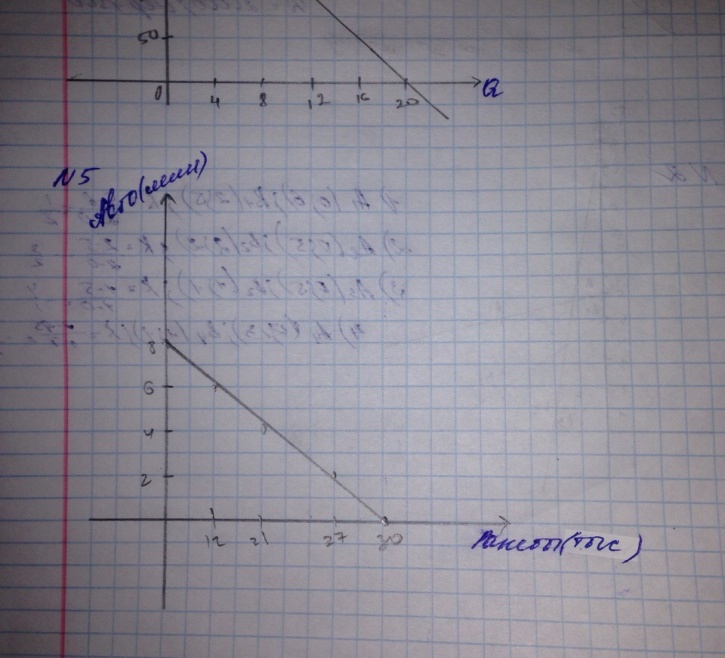 Задача 6Амортизация, приходящаяся на 1 единицу продукции, входит в издержки производства, чем больше производится товаров, тем меньше издержки. Моральный износ 2-ого вида можно определить, сопоставив издержки на старых и новых станках 50*20000+10*2-50*20000+10*2+2/50*20000+10*100 =50 Чтобы получить сумму потерь, нужно остаточную стоимость умноженную  на процент  морального износа:50*20000:10*2*50% :100% =50000 у.е.
Ответ: Потери = 50000 у.е.Задача 7А)2500-200p = 1000+100p
300*p =1500
P=5
Q=2500-200*5=1500
Б)QS(3)=1000+100*3 = 1300
QD(3)=2500-200*3 = 1900
Спрос превышает предложение(1900-1300=600)Задача 8А)1000-40p = 300+30p
700*p =70
P=10
Q=1000-40*10=600
Б)QS(8)=300+30*8= 540
QD(8)= 1000-40*8 = 680
Спрос превышает предложение(680-540=140)Задача 9Технология 1:   (6*10)+(8*4)+(4*4)+(4*8)=60+32+16+32=138 (ден.ед.) Т2:    (6*4)+(8*8)+(4*8)+(4*4)=24+64+32+16=136 (ден.ед.) Т3:    (6*6)+(8*4)+(4*10)+(4*4)=36+32+40+16=124 (ден.ед.)Значит, что технология 3 самая выгодная, так как она производит больше денежных единиц. Экономика выберет  технологию 3.Если цена на труд упадет в 2 раза, он будет стоить 3 ден.ед., тогда Т1:   (3*10)+(8*4)+(4*4)+(4*8)=30+32+16+32 =108Т2:   (3*4)+(8*8)+(4*8)+(4*4)=12+64+32+16=124Т3:   (3*6)+(8*4)+(4*10)+(4*4)=18+32+40+16=106Также экономика выберет 3-ю технологию.Задача 10Np=1/150*100%=0.67%Np=15/150*100%=10%Np=75/1000*100%=7.5%Задача 11Сколько выпускает продукции один станок  за месяц:
20*15=300 ед.Найдем выручку:
300*15=4500
Затраты производителя на данный объем:
300+3*900=3000
Рассчитаем для 4х станков:
Q=300*4=1200 за 1 месяц с 4х станковTR=4500*4=18000 выручка за 4 месяца
TC=3000*4=12000 затраты за 4 месяцаП= TR- TC=18000-12000=6000 прибыль
Ответ: а)Q=1200;б)П=6000
Задача 12
Задача 13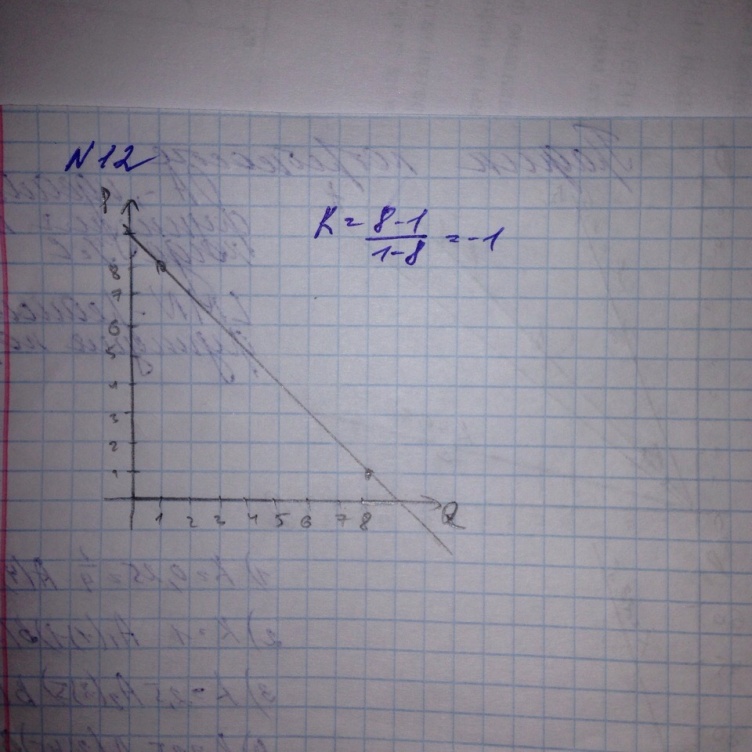 1)Скорее всего на каждом уровне производства фирма выберет технологию, у которой наименьшие общие издержки то есть В, это показано в таблице 2
2)Таблица общих издержек на каждом уровне производства при L=200руб. K=400руб.
Задача 14За месяц с одного станка объем выпуска составит:
Q=15*20=300 (ед. продукции)
Общая выручка составит от одного станка:
TR=300*15 =4500 (д.е.)
Затраты производства данного объема составят:
TC=1*400 + 5*600=3400 (д.е.)
Тогда для 3 станков получим:
Q=300*3=900 (ед. продукции)
TR=4500*3=13500 (д.е.)
TC=3400*3=10200 (д.е.)
Не совсем ясно, зачем фирма наняла 25 рабочих, если для обслуживания трех станков необходимо только 15 рабочих. Если это опечатка, и рабочих было 15, то прибыль составит:
П=TR-TC=13500–10200=3300 (д.е.)
Если же фирма наняла 25 рабочих, то ,соответственно, она должна выплачивать им заработную плату, тогда:
TC=10200+10*600=16200 (д.е.)
П=13500-16200=-2700 (д.е.)
Т.е. фирма несет убыток.Ответ: прибыль 3300 д.е.; убыток 2700 д.е.Задача 151+1=1,51+0,5=1,53+0,5=3,57+0,5=7,5Ответ: Фирма 2Задача16Qy=f(1), то есть чем меньше учетная ставка тем выгоднее инвестирование. Между Qy и I (ставка %) обратная зависимость
Взаимосвязь между учетной ставкой и  объемом инвестиций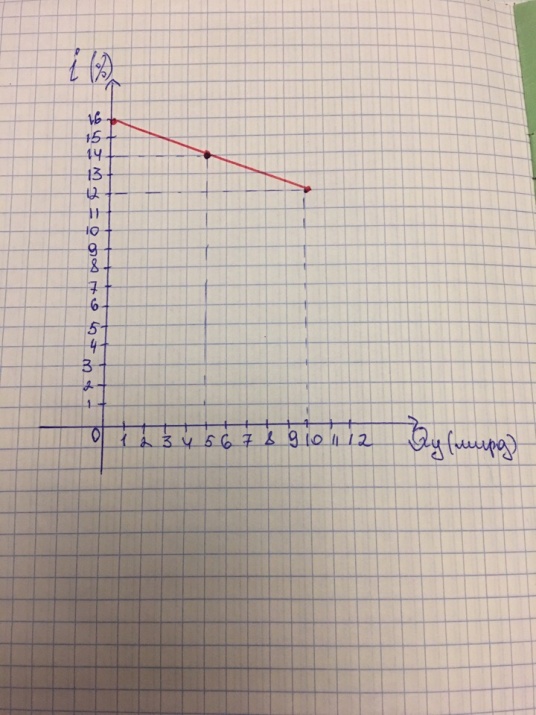 Взаимосвязь между учетной ставкой и объемом инвестиций выражается в формуле  ,где Y-уровень совокупных инвестицийe-максимальное значении инвестицийа- коэффициент определяющий угол наклона R- реальная величина ставкиЗадача 17A= первоначальная стоимость основных фондов/кол-во лет службыА=А1+А2+А3+А4, где А-амортизация различных фондовА=300000/30 лет+100000/10 лет+600000/12 лет+45000/5 лет =10000+11000+50000+9000=80000Ответ: Годовая сумма амортизации = 80000 доль. Фонд амортизации служит для замены всеобщего основного фонда. Его источником служат амортизационные отчисления и считается частным источником расширенного воспроизводстваЗадача 18APL=30
L=15
APL=Q/L=>Q=APL*L
1)Q1=30*15=450
2)Q׳=30*(15*2)=900
3)Q=16*20=320
APL=16  L=20
Ответ:А)450 Б)900 В)Q2=320
Задача19
I  900+100+100=1100II  800+200+200=1200
III  700+300+300=1300
IV  600+400+400=1400Задача 20
Дано:
С/Μμ=3/1
M׳=100% =>M= Μμ
C+ Μμ=800000
d=3 года
Собственная прибыль=25%
1)M׳=M/ Μμ*100%
M=M/ Μμ /100=100%*200000/100%=200000
                                                                 50000  150000(правительство)2)Год800+150=950000
3)С=712500  Μμ=237500
M= Μμ=237500
              59375   178125
950+178125=1128125
Ответ:1128125
Задача 21T=4 часаp=100 руб.C 100 ед.*Т -> 1000руб. 500 возращ. Стоимость(с)    500 вновь созданная стоимость(U+m)
                                                             100(з/п) +400р.400%*4=16ч          m ׳ =400%
Ответ:400%Задача 22I подразделение II подразделение 
С - 4000 млрд $.       2000 млрд $
V - 1000 млрд $.       500 млрд $
m - 1000 млрд $.       500 млрд $
1. I подразделение 4000с+1000v+1000m=6000
2. II подразделение 2000c+500v+500m=3000
3. Общее 3000+6000=9000

I подразделение должно продать 4000 млн $, чтобы возобновить процесс производства 
II подразделение нуждается в средствах производства на сумму 200 млн $ для постоянного капитала. Следовательно, в условиях простого воспроизводства в обмен между двумя подразделениями должны поступать: 
1) переменный капитал и прибавочная стоимость I подразделения обмениваются на предметы потребления, произведённые во II подразделении 
2) постоянный капитал II подразделения, который должен быть обменен на средства производства, произведённые в I подразделении 
Условие I(c+m)=IIcЗадача 23t=8 часовпроизводительность выросла в 2 раза=1000 ед=10рублейСтоимость продукции (товара) до повышения производительности 100*10+100*10=2000-всего товара2. После повышения производительности100*2=200 единиц изделий200*10+1000=3000, где 200*10=2000 затраты средств производства, а 1000 – добавленная стоимость3. 3000/12=15 рублей – стоимость единицы продукции, то есть она уменьшилась 
Задача 24Количество раб=1000V=150 тыс $Месячная з/п=300$Годовая з/п 1000 рабочих 1000*300*12=360000$ Количество оборотов переменного капитала в год3600000/150000=24 оборотаПеременный капитал в 3600тыс$ выше авансированного переменного капитала 150тыс$ в 24 раза, за счет оборотов  
Задача 25I предприятие: капитал=500 тыс$; c/v=9/q; m’=300%; делает 12 оборотов в год 
II предприятие: капитал=500 тыс$; c/v=9/q; m’=300%; делает 16 оборотов в год 

1) найдём c и v: 9+1=10 частей => 1 часть= 500/10=50 => v=50; c=450
2) v на I предприятии 50*12=600
3) v на II предприятии 50*16=800
4) m на I предприятии 300%=(m/600)*100=1800
5) m на II предприятие 300%=(m/800)*100=2400
Скорость оборота переменного капитала непосредственно влияет на его величину, тк переменный капитал - рабочая сила, а рост оборотов переменного капитала означает улучшение его использования
Задача 26c/v=4/1
m’=100%
Капитал = 600тыс
t=3 года 
Собственные нужды 25% каждый год 
1) c+v=4+1=5 частей 
600/5=120 => v=120 и c=480
2) m=120*100%/100=120 тыс рублей за 1 год
3) 120/2=60 тыс руб (60 на нужды и 60 на развитие предприятия)
V=60/5=12 и c=48
4) На II год c=480+48=528, а v=129+12=132
m=132*300%/100=396
5) 396/2=198 тыс руб (198 на нужды и 198 на развитие предприятия) 
V=198/5=39,6, a c=39,6*4=158,4
6) На III год с=528+158,4=686,4, а v=132+39,6=171,6
m=300*171,6/100=514,6 тыс рублей
Задача 27t=8 часов+=800$1000$=20$=22$ за 8 часов  20*8=160$ за 8 асов 22*8=176$=800-160=640=1000-176=824 и  160 и 800 =
Задача 28Рост капитала на основе концентрации: 1,5-1=0,5 2,5*4=1 млн 0,5+1=1,5млнРост капитала: 4-1,5=2,5 2,5+1,5=4млнОбщий рост равен 4+1,5=5,5млн Общий капитал 1+5,5=6,5 млнПоследствия концентрации и централизации капитала растет выпуск, снижаются издержки, растет прибыльЗадача 29I подразделение II подразделение 
c=400 млрд $ 1500 млрд
v=1000 млрд $ 750 млрд
m=1000 млрд $ 750 млрд
1. I подразделение ОМ 1000+1000+4000=6000
2. Под ом II подразделения 750+750+1500=3000
3. Общее 6000+3000=9000
Условия реализации 
1. I(v+m)>IIc
1000+1000>1500
2. I(v+m)>Ic+IIc
6000>2500
3. II(c+v+m)<I(v+m)+II(v+m)
3000<3500
Задача 301500ед - 1250c+250v
m=250m
p’=m/c+v=(250m/1250c+250v)*100%=(250/1500)*100%~16,67%
Ответ: 16,67%Задача 31Дано: C+V=560 000; C=480 000; V=80 000C/V=480 000/80 000=6/1Задача 32Дано: Основной капитал=700тыс. долл.; Оборотный капитал = 300тыс.долл.с : v = 9 : 1; m’ = 200%Найдем C и V. C+V=9+1=10частей, т.к. весть капитал 700+300=1000, то 1часть=1000/10=100тыс.долл., т.е. 100*9=900тыс.долл.Найдем m. При m`=200% m=2v=2*100=200Определим из стоимости продукции амортизацию, которую обозначим через ХХ+300+200/3=510 х= 510-300-66,7=143,3 тыс.долл.Найдем срок службы основного капитала. 700/143,3~5Задача 33Дано: Необходимое рабочее время - 4 часа, Его денежное выражение – 100 руб.При реализации 50 ед. товара, выручит 200 руб.Возмещение стоимости потребленных средств производства- 100 руб.Денежное выражение вновь созданной стоимости- 100 руб.а)Определить степень эксплуатации рабочегоРешениеТак как рабочий день равен 8 часов, то t переем.= 4 часа. m'=4/4=100%Задача 34Дано: За 10 часов рабочий изготавливает 10 ед.; Оборотный капитал =400 тыс.долл.; в томчисле переменный =100 тыс.; Переменный капитал (v) оборачивается 16, а капитал,затраченный на покупку сырья, материалов, топлива – 10 раз.Найдем оборот переменного капитала (v) за год. 100тыс.долл.*16=16000тыс.долл.Найдем оборот капитала, затрачиваемого на покупку сырья, материалов, топлива. (400-100)*10=3000тыс.долл.Найдем весь оборот оборотного капитала за год. 1600тыс.долл.+3000тыс.долл.=4600тыс.долл.Примем за Х основной капитал, тогда его износ = Х/10летНайдем величину всего обернувшегося капитала за год Х/10+4600Найдем Х, если известно, что количество оборотов всего капитала за год 0,50,5=х:10+4600/х+400Х+400- это величина основного и оборотного капитала в начале года, т.е. авансированных.(х+400)*0,5=0,1х+4600; 0,5х+200=0,1х+4600; 0,4х=4400тыс.долл.;Х=4400/0,4=11 000 тыс.долл.Задача 35Дано: TC=100+Q^2; P=60 ед.Решение: МС=2Q MR=MC TR=Q*P=Q*60=60Q MR=60Т.к. MR=MC , то 2Q=60 Отсюда: Q=60:2Найдем TR. TR=60Q=60*30=1800Найдем: TC. TC=100+Q^2=100+30^2=100+900=1000Найдем прибыль. Прибыль равна: TR-TC=1800-1000=800 ед.а) Q=30 ед.; б) Прибыль – 800 ед.Задача 36Дано: v+m Это новая стоимость v+m=498 руб.; v=246 руб. ; m=252m`= m/v*100%=252/246*100%=102,44%Задача 37Дано: t=8ч. ; tприб.=5ч.; tнеобходим=3ч.m`=3ч/5ч*100%=60%Задача 381000/8=125- цена за один метр тканиПри увеличении производительности в 2 раза : 1000*2=2000м- за 8 часов125/2=62,5- цена за 1метр ткани при увеличении производительности в 2 раза. А общаястоимость всех изделий не изменится и останется равной 8ч.Задача 39 .Какое воспроизводство – простое или расширенное – и почему обеспечиваетследующая структура совокупного общественного продукта:I 4800c+2400v+2400m = 9600II 4800c+2200v+2200m = 9200Определите величину стоимости товаров, которые поступят в обмен междуподразделениями.ОТВЕТ:I 4800c+2400v+2400m=9600II 4800c+2200v+2200m=9200I (v+m)=II (с) 4800=4800I (c+v+m)=I (c)+II (c) 8600=8600II (c+v+m)=I (v+m)+II (v+m) 8600=8600Значит простое воспроизводство.Задача 40Дано: C+V=7000000 руб. ; C=4900000 руб.; V=2100000 руб.; m`=50%m`=m/v*100%; m=m`*v/100%; m=50*2100000/100=1050000P`=m/(с+m)*100% =1050000/7000000*100%= 15Задача 41Дано: В первом подразделении стоимость постоянного капитала составляет- 4000 млрд.долл., Переменного капитала – 1000; прибыль – 1000; Во втором подразделениисоответственно - 1500, 750 и 750 млрд.а)Определить годовой общественный продукт всей капиталистической системы и поподразделениямб)Составить равенство условия реализации при расширенном капиталистическомвоспроизводстве.в)Определить размер накопленийРешение:1п. (v + Dv + mn) = 2п. (с + Dс), т. е. сумма первоначального переменного капитала (v),добавочного переменного капитала (Dv) и лично потребляемой прибавочной стоимости(mn) 1 подразделения равняется первоначальному постоянному капиталу (с) идобавочному постоянному капиталу (Dс) 2 подразделения; 1 Т = 1 (с + Dс) + 2 (с + Dс), т.е. стоимость годовой продукции 1 равняется сумме постоянного капитала обоихподразделений; 2 Т = 1(v + Dv + mn) +2 (v + Dv + mn), т. е. стоимость годовой продукции2 подразделения равняется сумме переменного капитала и лично потребляемой в обоихподразделениях прибавочной стоимости.В расширенном воспроизводстве Маркс предположил, что в 1 подразделении половинаприбавочной стоимости используется для личного потребления капиталистов, а другаяполовина накопляется (500): (в 1 с: v = 4:1, во 2 с: v = 2:1). Стоимость продукции 1 припереходе от 1-го года ко 2-му составит: I (4000 + 400) с + (1000 + 100) v + 500 m = 6000,где 4000 и 400 это первоначальный и добавочный постоянный капитал, 1000 и 100 —первоначальный и добавочный переменный капитал, а 500 — часть прибавочнойстоимости, идущая на личное потребление капиталистов 1 подразделения. Из всех средствпроизводства часть, равная 4400, реализуется внутри 1 подразделения. Остальная часть1600, куда входят первоначальный и добавочный переменный капитал (v) и личнопотребляемая прибавочная стоимость, реализуется путём обмена со 2 подразделением.Капиталисты второго подразделения обменивают часть своей прибавочной стоимости,равную 100, на средства производства и обращают эти средства производства вдобавочный постоянный капитал. Тогда в соответствии с органическим строениемкапитала во втором подразделении (2:1) переменный капитал в этом подразделениидолжен возрасти на 50 Следовательно, во втором подразделении из прибавочнойстоимости, равной 750, накоплению подлежит 150Задача 42Дано: Промышленный капитал = 850 млрд. долл.; m=228 млрд.; Торговый капитал = 170млрд. долл. В том числе чистые издержки = 24 млрд. долл.1P`=m/ПК+ТК*100%= 228/850+170*100%=22800/1020=22,35% ,Где m-прибавочная стоимость; ПК- промышленный капитал; ТК- торговый капитал..2m делится между промышленным и торговым капиталом по принципу: на равныйкапитал - равная прибыль.Найдем промышленную прибыль:Промышленная прибыль равна 22,35% от 850 млрд. долл. =190 млрд. долл.Торговая прибыль равна 22,35% от 170 млрд. долл. = 38млрд.долл.Как возмещаются чистые издержки обращения?Торговые издержки = дополнительные издержки обращения + чистые издержкиобращения. Дополнительные издержки обращения включаются в стоимость товара,чистые издержки не увеличивают стоимость товара, а возмещаются за счет прибавочнойстоимости. Это имеет место, если товар продается по стоимости.В случае резкого возрастания частных издержек обращения монополии вздувают цена насвои товары, и частные издержки обращения перекладываются на плечи покупателей иухудшают их материальное положение. Товарные предприниматели получают Рср на веськапитал, затрачиваемый на покрытие всех издержек. Обращение происходитуравниванием норм прибыли в торговле и промышленности, которые предполагают вычетна покрытие чистых издержек обращения делается не из торговой прибыли, а изсовокупной прибавочной стоимости. Лишь после этого вычета совокупная прибавочнаястоимость распределяется между промышленным и торговым предпринимателемпропорционально авансированным или капиталом.P`ср=m-U0/ПК+ТК*100%; где U0- чистые издержки обращенияВ нашей задаче P`ср=228-24/850+170*100%=204/1020*100%=20%Тогда Pср на промышленный капитал = 20% от 850=170млрд.долл., а P`ср на торговыйкапитал = 20% от 170млрд.долл.=34млрд.долл. (или 204-170=34 млн.долл.).Промышленная прибыль = 170 млрд.долл.; Торговая прибыль = 34 млрд.долл.; Чистыеиздержки обращения покрываются из совокупной прибавочной стоимости. В результатесредняя норма прибыли несколько снижается.Задача 43Дано:В первом подразделении стоимость постоянного капитала- 4000 млрд. долл.,Переменного капитала – 1000Прибыль – 1000Во втором подразделении соответственно- 2000, 500 и 500 млрд.а)Определить годовой общественный продукт всей капиталистической системы и поподразделениямб)Составить равенство условия реализации при простом капиталистическомвоспроизводстве.РешениеТ1+Т2=9000Величина совокупного общественного продукта равна 9000I. 4000c + 1000v + 1000m = 6000 3000+6000=9000II. 2000c + 500v + 500m = 3000Тип воспроизводства расширенный, т кl(v+m)˃llc2000˃1500 2000 ˃1500 на 500(различие)=˃на 500 больше,тогда I(v+m)˃IIc500m из 1000m используем на накопление 41В пропорции41 т.к 4000с1000v=41 (органическое строение капитала) =˃ 500 на 5 частейс=400v=100 (I)Накопляемая прибавочная стоимость II подразделения:Прирост II c равен приросту IV прирост IIс=100=IVII(подраз)cv=1500c750 =21 =˃ 21 ,где 2(100=IV) ,А 1(50) =˃ IIV=50C+V=100+50=150=IIm это накопляемая часть прибавочной стоимостиЗадача 44Дано: C1+V1=200; C2+V2=200; С3+V3=20010c+90v=1/9; С=20; V=18020c+80v=2/8=1/4; C=40; V=16030c+70v=3/7; С=60; V=140P`=m/(c+v)*100%=180/200*100%=90%P`=160/200*100%=80%P`=140/200*100%=70%Задача45.Дано: Первоначальный авансированный капитал 10 млн. долл.В ходе накопления он вырос в 3 раза. Органическое строение капитала было 4:1 стало 9:11 Найдем соотношение C и V в первоначально авансированном капитале. C:V=4:1;4+1=5 частей; 1 часть = 10 млн. долл. /5= 2 млн.долл. 4 части С=2млн.*4=8 млн., тогда c:v=8с:2r; c+v=8c+2v=10 млн.руб. т.е. С составляет 80%, а V 20%2 Найдем соотношение C:V в капитале в результате накопления. 10млн.долл.*3=30млн.долл. C+V=30; С:V=9:1; С+V=9+1=10частей; 1 часть = 30/10=3млн.; 9 частей = 3*9=27млн. 9 частей С- это 90%С; 1 часть V-это 10%27млн.+ 3млн.= 30млн.долл.Как видим, накопления капитала привело к сокращению спроса на рабочую силу: в начале80%С:20%V, стало 90%С:10%V.Это вызвано тем, что техника вытесняет людей, рост доли постоянного капитала приводитк уменьшению спроса на рабочую силу.Задача 46Дано: ОНЗТ на 1 ц. зерна составляют 5 часов; ОНЗТ на 1 ц. сахара составляют 10 часов;ОЗНТ на 100 м ткани составляют 20 ч. Цены на продукцию соотносятся как 1:1,5:5. Ценазерна = цена стоимости.1.ОНЗТ на данные товары соотносятся как 1:2:42 Цена 1 ц. зерна = стоимости 1 ц. зерна, а цена 1 часа труда равна 2 долл., то стоимостьтоваров = 5*2+10*2+20*2= 70, а цена =5*2+1,5*10+5*10=75.Как видим, цена за сахар отклонилась в сторону уменьшения на 20-15=5, а по тканям потканям в сторону увеличения 50-40=10Здесь проявляется действие закона стоимости, формой проявления которого являетсяцена. Цена отклонилась от стоимости, но в обществе сумма цен товаров равна сумме еестоимостейПроектСтавка процентаСтавка процентаСтавка процентаСтавка процентаПроект5%7%9%11%АННННБВВВНВВВННОбъемпроизводства, ед.ТехнологииТехнологииТехнологииТехнологииТехнологииТехнологииТехнологииТехнологииОбъемпроизводства, ед.АААБББВВОбъемпроизводства, ед.14000320028002820056005200312400800076004174001040010200524800140001300063540019000160007496002560019600